11. 05. 2020 r.Temat 144. Czego uczymy się od ptaków?Poznajemy pojazdy powietrzne budowane przez człowieka – na podstawie tekstu „Ludzie jak ptaki”. Głośno czytamy  tekst ze zrozumieniem.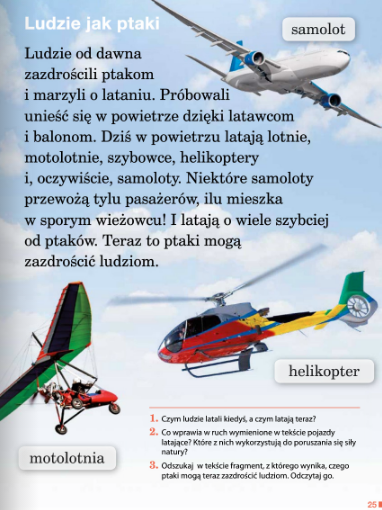  Wykonujemy zadania w ćwiczeniu str. 27 – 28. 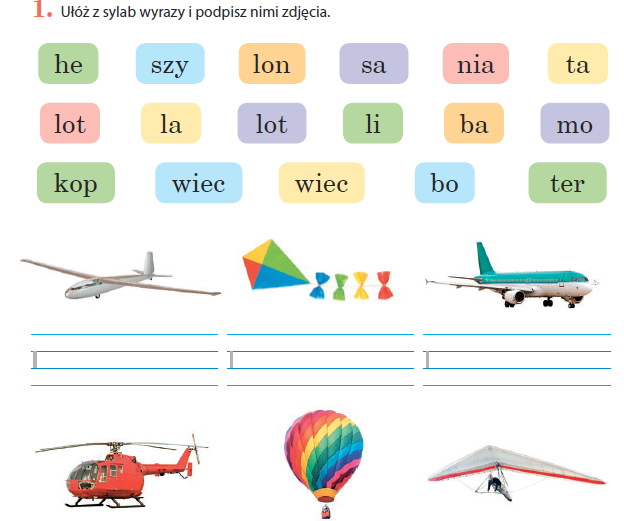 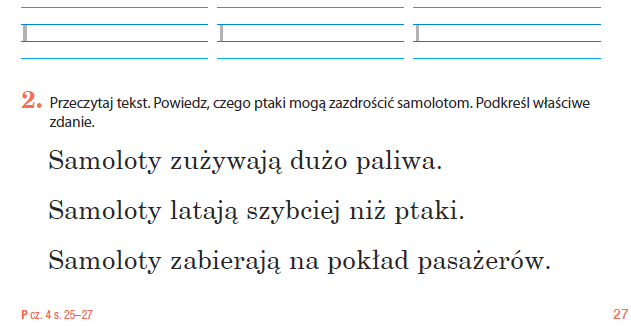 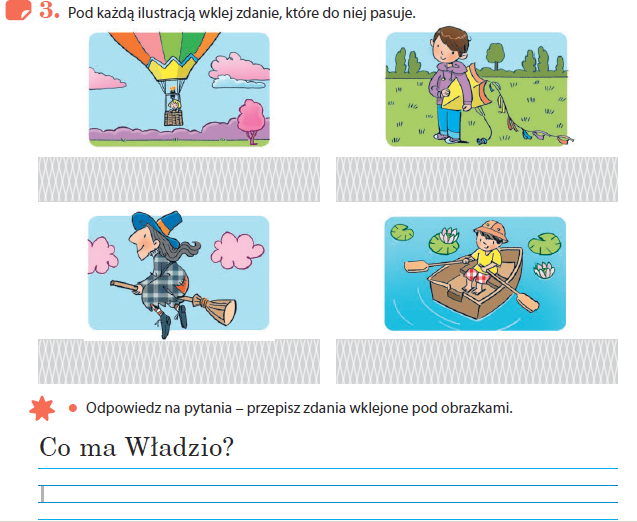 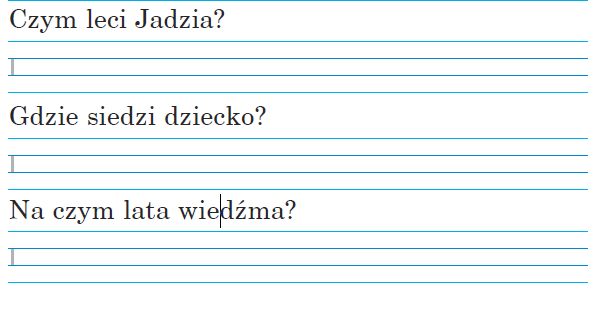 Ćwiczymy pisownię wyrazów ze spółgłoskami  miękkimi-podręcznik str. 26- 27.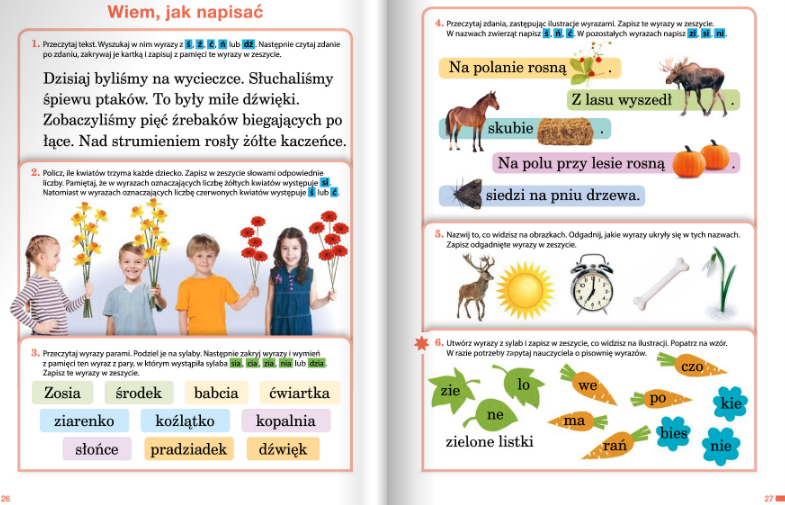 Sprawdzam siebie – rozwiązujemy zadania matematyczne, obliczenia w zakresie 20- ćwiczenie str. 50 - 51. 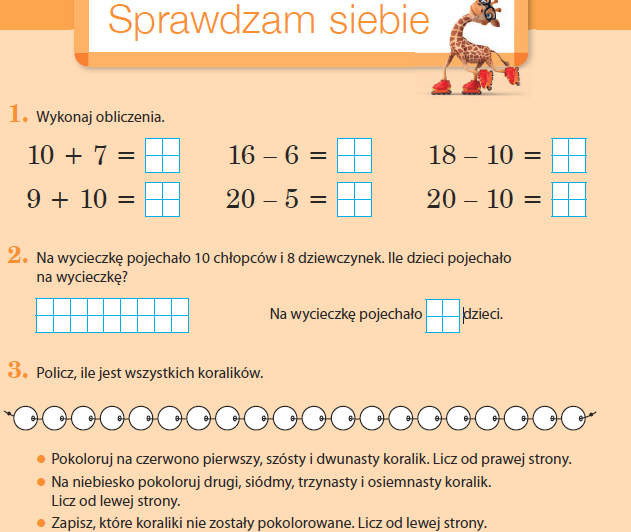 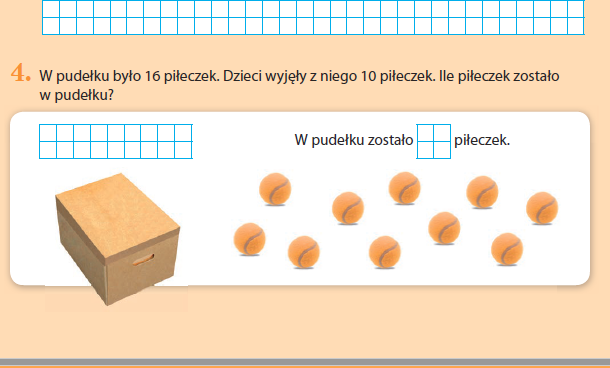 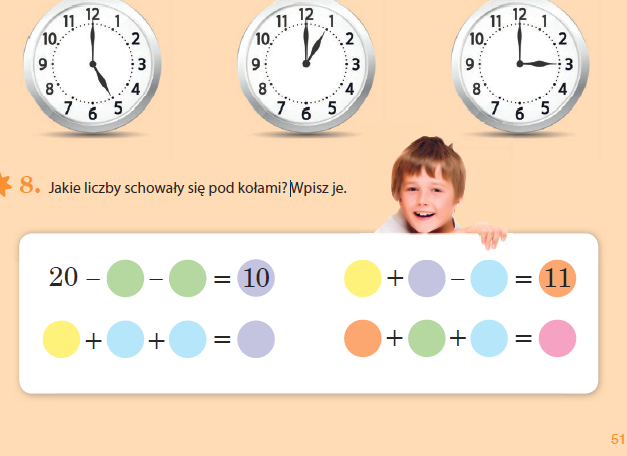 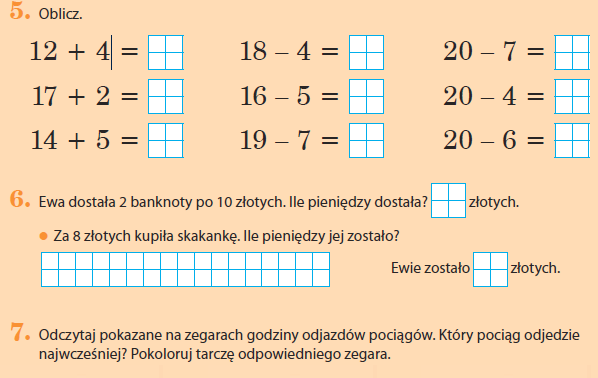 Robimy „papierowy samolot” – składanka papierowa wg podanej instrukcji. Bibliografia:https://www.youtube.com/watch?v=InBZ2ySQAWk